OKEKE CHIDERA SAMUELLA              18/ENG08/014,,,,,,,,,         BIOMEDICAL ENGINEERING 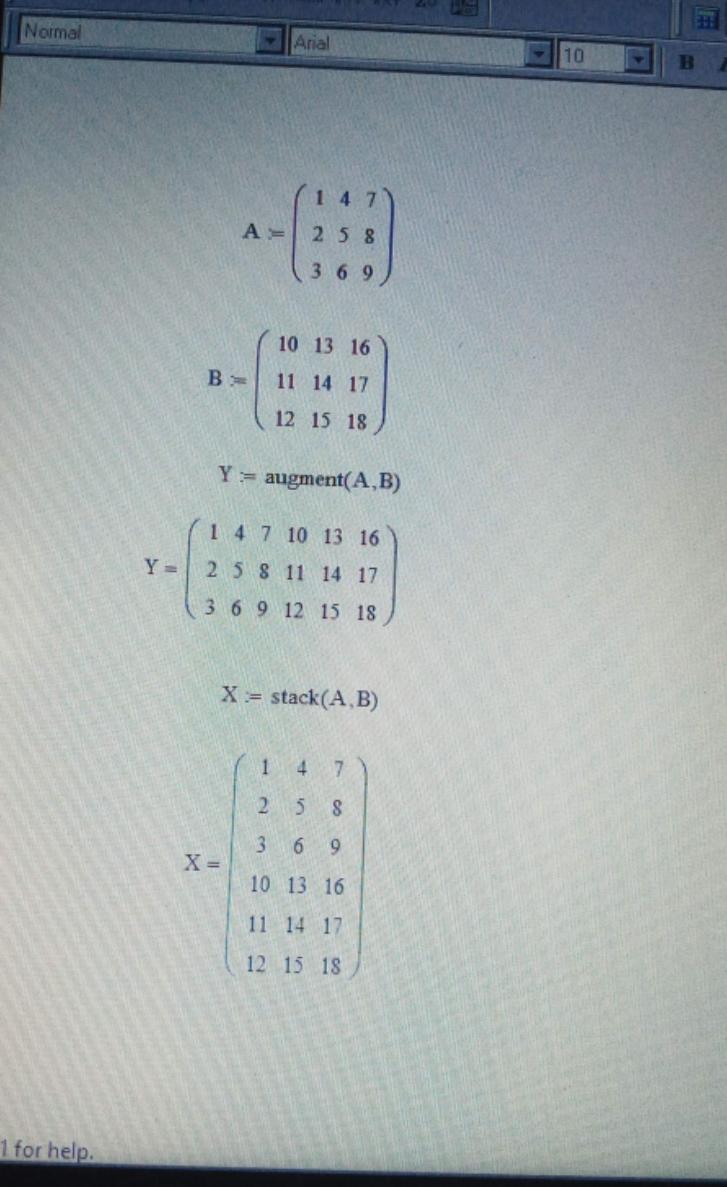 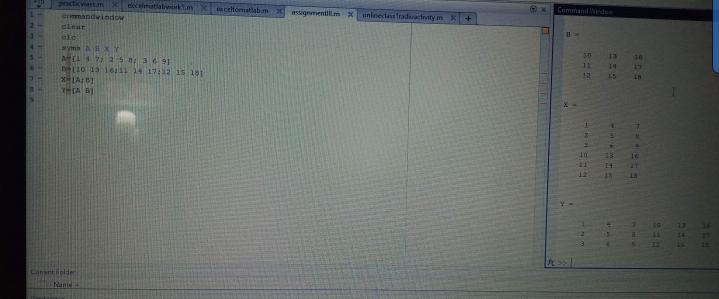 